.INTRO: 32 Counts ( NO Tags or Restarts )BASIC R, BASIC L with 1/4 TURN, BEHIND, SIDE, CROSS, BEGIN RHUMBA BOXFINISH  RHUMBA  BOX, SWEEP into JAZZ BOX with CROSSING SHUFFLESTART OVERContact info: Gail Smith - stepbystep.gail@gmail.com - Website: StepByStepWithGail@jimdo.comBreak On Me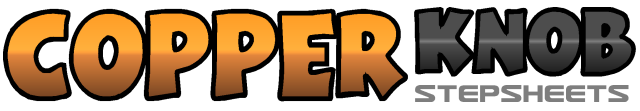 .......Count:16Wall:4Level:Beginner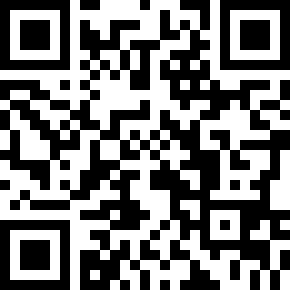 Choreographer:Gail Smith (USA) - December 2015Gail Smith (USA) - December 2015Gail Smith (USA) - December 2015Gail Smith (USA) - December 2015Gail Smith (USA) - December 2015Music:Break On Me by Keith UrbanBreak On Me by Keith UrbanBreak On Me by Keith UrbanBreak On Me by Keith UrbanBreak On Me by Keith Urban.......1Step R large step to side2 & 3Step L slightly behind R, step R across L, step L to side4 & 5Step R behind L, turn 1/4 L and step L fwd, step R to side -                             9:006 & 7Step L behind R, step R to side, step L across R8 & 1Step R to side, step L together, step R back2 & 3Step L to side, step R together, step L fwd4 - 5 - 6Sweep R fwd and step across L, step L back, step R to side7 & 8Step L across R, step R slightly to side, step L across R